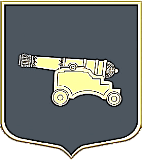 МЕСТНАЯ АДМИНИСТРАЦИЯ ВНУТРИГОРОДСКОГО МУНИЦИПАЛЬНОГО ОБРАЗОВАНИЯСАНКТ-ПЕТЕРБУРГАМУНИЦИПАЛЬНЫЙ ОКРУГ ЛИТЕЙНЫЙ ОКРУГ_____________________________________________________________________________________ПОСТАНОВЛЕНИЕСанкт-Петербург                                                                                от «03» сентября 2018 года                                                                                                                                                 № 18О муниципальной программе«Осуществление мероприятий в области защиты населения и территорий муниципального образования МО Литейный округ от чрезвычайных ситуаций  на 2019 год»В соответствии с Законом Российской Федерации от 06.10.2003 №131-ФЗ «Об общих принципах организации местного самоуправления в Российской Федерации» и Законом Санкт-Петербурга от 23.09.2009г. № 420-79 «Об организации местного самоуправления в Санкт-Петербурге» Местная Администрация ПОСТАНОВЛЯЕТ:1. Утвердить муниципальную программу внутригородского муниципального образования МО Литейный округ «Осуществление мероприятий в области защиты населения и территорий муниципального образования МО Литейный округ от чрезвычайных ситуаций  на 2019 год» согласно приложению к настоящему Постановлению.2. Настоящее Постановление вступает в силу с 01.01.2019 г.3.Опубликовать (обнародовать) настоящее Постановление в средствах массовой информации муниципального образования.4. Контроль за исполнением настоящего Постановления возложить на заместителя главы Местной Администрации С.Д.Мартыненко.Глава Местной Администрации                                                                              Е.Б. АникинаПриложение к Постановлению Местной Администрацииот 03.09.2018 № 18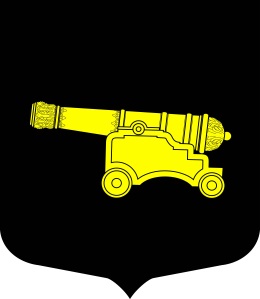 МУНИЦИПАЛЬНАЯ ПРОГРАММА«Осуществление мероприятий в области защиты населения и территорий муниципального образования МО Литейный округ от чрезвычайных ситуаций  на 2019 год»ПАСПОРТОсновные мероприятия ПрограммыНаименование Программы«Осуществление мероприятий в области защиты населения и территорий муниципального образования МО Литейный округ от чрезвычайных ситуаций на 2019 год»Основание разработки ПрограммыФедеральный закон от 06.10.2003 №131-ФЗ «Об общих принципах организации местного самоуправления в Российской Федерации», Закон Санкт-Петербурга от 23.09.2009 №420-79 «Об организации местного самоуправления в Санкт-Петербурге», Постановление Местной Администрации муниципального образования муниципального округа Литейный округ от 15.07.2015 г. № 11 «Об утверждении Порядка разработки, реализации и оценки эффективности муниципальных программ муниципального образования муниципального округа Литейный округ».Заказчик программыМестная Администрация внутригородского муниципального образования муниципальный округ Литейный округОтветственные разработчики программыУполномоченный по ГО ЧС Сроки реализации программы2019 годОсновные цели программы и задачи программы Подготовка неработающего населения округа к практическому выполнению основных мероприятий по защите и действиям в чрезвычайных ситуациях, а также способам защиты от опасностей, возникающих при ведении военных действий или вследствие этих действий.Развитие системы информирования населения муниципального образования в области безопасности жизнедеятельности за счет обновления и совершенствования материально-технической базы.Осуществление пропаганды знаний в области защиты населения и территорий от чрезвычайных ситуаций мирного и военного времени.Перечень основных мероприятий программы1.Разработка учебно-методических документов.2. Организация проведения мероприятий по подготовке и обучению неработающего населения способам защиты и действиям в чрезвычайных ситуациях, а также способам защиты от опасностей, возникающих при ведении военных действий или вследствие этих действий.3.Организация в установленном порядке сбора и обмена информацией в области защиты населения и территорий от чрезвычайных ситуаций.4.Совершенствование учебно-материальной базы.5. Разработка макетов, издание и распространение методических пособий.Целевые индикаторы и показатели1.  Количество граждан, вовлекаемых в мероприятия по подготовке и обучению неработающего населения способам защиты и действиям в чрезвычайных ситуациях, а также способам защиты от опасностей, возникающих при ведении военных действий или вследствие этих действий не менее 350 человек в год. 2. Количество разработанных, изданных и распространенных методических пособий не менее 1500 тысяч.Объемы и источники финансирования с разбивкой по годам и видам источников800,0 тыс. руб. из средств бюджета МО Литейный округ, в том числе:2019 год – 800,0 тыс. руб.Ожидаемые конечные результаты реализации Программы1.Повышение уровня информированности населения о чрезвычайных ситуациях и порядке действия при их возникновении 2.Повышение эффективности проведения мероприятий ГО и защиты населения и территории от ЧС.3.Обновление и совершенствование учебно- материальной базы учебно-консультационного пункта.Система организации контроля за реализацией программыКонтролирующие органы: Местная Администрация внутригородского муниципального образования муниципальный округ Литейный округ, Муниципальный Совет внутригородского муниципального образования муниципальный округ Литейный округ№№Наименование мероприятийСумма (тыс. рублей)Количество мероприятий.1Изготовление и приобретение брошюр, методических пособий и листовок по тематике информирования и обучения населения действиям в чрезвычайных ситуациях природного и техногенного характера.30,08 памяток по 300 экз.2 вида плакатов. по50 экз22Проведение информирования и обучения неработающего населения округа способам защиты и действиям в чрезвычайных ситуациях. 30,0 150 человек, 12 занятия33Совершенствование учебно-материальной базы учебно-консультационного пункта ГО ЧС МО Литейный округ600,0044Содержание учебно-консультационного пункта ГО ЧС МО Литейный округ140,00ИТОГО800,00